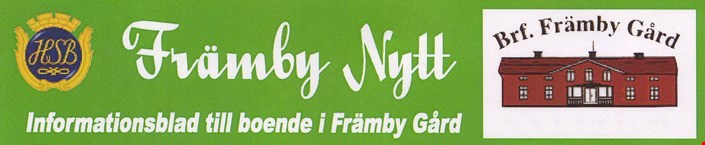 Laddning av elbilarDe 14 nya laddplatserna bakom 39:an för elbilar är nu installerade och tillsammans med de tidigare 6 platserna ut mot Källviksvägen finns nu en bas att bygga vidare på. I dagsläget så är 2 st laddplatser (83 & 84) öppna för tillfällig laddning och resterande 18 platser ansvarar HSB MälarDalarna för uthyrningsmässigt via kontaktväg Marcus.Persson@hsb.se                                                                                                 Styrelsen har beslutat om en fast avgiftsnivå på 400 kr + 1.10 kr/kWh. 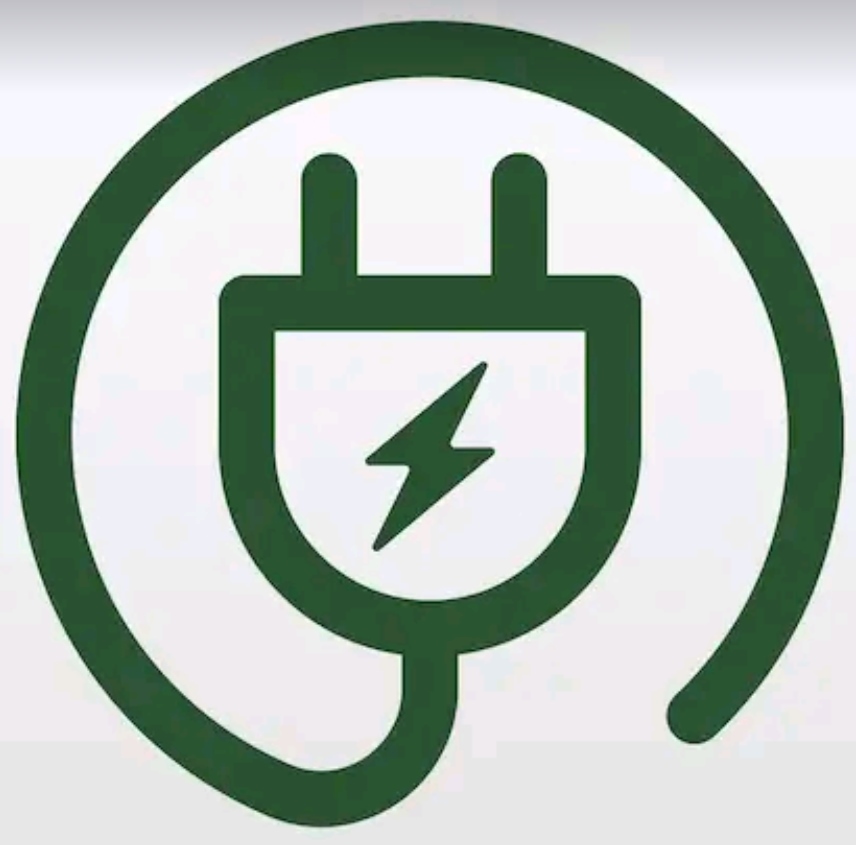 Prisnivån på elförbrukningen baseras på ett 5-årigt fast elavtal som tecknades 2020. All laddning och debitering på förbrukningen via de totalt 20 elbilsplatserna går via appen ”Dags att ladda” där ett konto måste skapas                                                                             samt att ett betalkort knyts an till detsamma.Brf Främby Gårds hjärtstartare är nu på plats i snickarbodenSnickarboden är centralt placerad inom föreningens område snett mittemot tvättstugan, Torkilsväg 14. Access till dörren sker via den vita boknings och passertaggen (utan kod).Popnix orkester spelar åter i Främby Gård lördagen den 18/6 15.00Äntligen var det möjligt att återigen boka in ljuv musik i form av Popnix Orkester till en spelning när naturen brukar visa sin finaste sida i Främby Gård, strax innan midsommar. Många medlemmar har under åren njutit av härlig musik utomhus i den lummiga grönskan i parken intill Herrgården. Alla är välkomna, lördagen den 18/6 15.00 vare sig man är medlem eller inte. Ta gärna med något att sitta på och varför inte köra lite picknic samtidigt.  Vårstädardagen Styrelsen är glad att det äntligen gick att genomföra en riktig vårstädardag igen den 14/5 och vill rikta ett tack till alla medlemmar som bidrog till att det blev så mycket gjort gällande utemiljön inom föreningens område. Ett medlemsförslag kom även in vilket underlättar kommande arbetsdagar samt om du som medlem vill göra en egen insats närhelst det passar dig i form av ogräsrensning. I redskapsboden finns numera 2 stycken praktiska ogräsupptagare från det välkända märket Fiskars.   Brf Främby Gårds mervärden	                                                                                                         De medlemmar som besökte föreningsstämman fick ta del av information om bland annat den goda ekonomin med låg skuldsättning, bra sparkapital samt endast 568 kr/m2 i genomsnittsavgift per år för boende.                                                                                                                                                    Bredband 250 och Tv-paket Lagom med runt 25 kanaler samt Telia Play och bredbandstelefoni utan extra fasta månadsavgifter är faktiskt värt mycket mer än vad många tänker på. Bra tvättstugor samt ett uppskattat gym är andra fina mervärden. För dig som behöver klippa gräs finns nu sedan förra säsongen nyinköpta och effektiva gräsklippare i redskapsboden. Glöm inte bort att besöka snickarboden där många olika verktyg kan   hjälpa dig som medlem med hemmafixet. Det senaste tillskottet här är en slipmaskin.              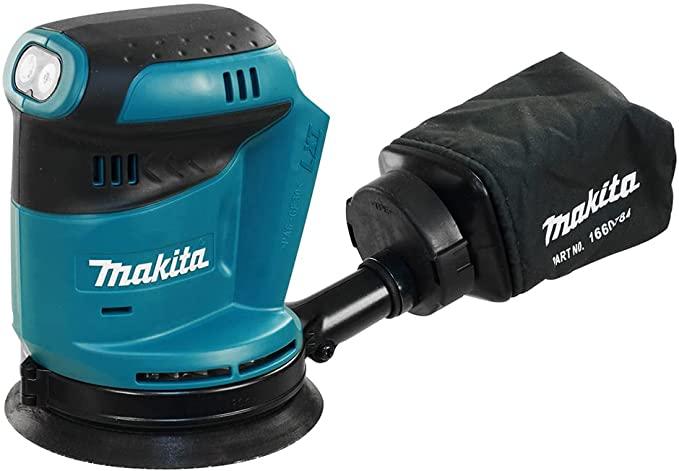 Diverse att tänka på……………………………………………………………………………………..          Bygganmälan: Tänk på att en bygganmälan ska lämnas in till styrelsen innan du som medlem börjar att renovera din lägenhet. Blankett finns på hemsidan under ”Boendeinformation”  		                   Skyddsrum: Torkilsväg 2 (Främbyskolan) inrymmer det närmaste skyddsrummet för Främby Gård.   Fordonstrafiken inom området: Det inkommer tyvärr många klagomål till styrelsen om för hög hastighet gällande fordon inom området. Krypkörning max 7 km är det som gäller. Vid infart och utfart främst mellan 7&9 samt 3&5 så finns det tyvärr många exempel på fordon som inte har koll på gång och cykelbanans trafik där det lätt kan hända olyckor. 				     	         Parkering inom området:                                                                                                                         Endast i och urlastning och parkeringsbolaget Aimo Park har enligt gällande avtal rätt att bötfälla en felparkerad bil efter 11 minuter. Företagsmärkta firmabilar har rätt att stå inom området men de måste parkera så att blåljusfordon kan komma fram. Hemtjänstbilar parkerar gratis på de aktuella gästparkeringarna. Fordon med tillstånd för rörelsehindrad står utan kostnad på de två uppmärkta p-platserna samt om de är upptagna, gratis på gästparkeringarna.                                                                             Hundbajs: Tyvärr så har klagomål inkommit till styrelsen den senaste tiden om ej upplockat hundbajs inom föreningens område.                                                                                                                             Gräsklippsrens: Fastighetsskötare Mattias har lovat placera skopan till traktorn utanför redskapsboden så att gräsklippsrenset enkelt kan läggas där.                                                                                    Fixargruppen: Vill du som medlem bidra till föreningens utveckling samtidigt som nya kontakter knyts och pengar sparas så finns alltid ett utbud av mindre arbetsuppgifter som kan utföras på frivillig basis parallellt med HSB:s fastighetsskötsel. Kontakta styrelsen för mer information. Felanmälan till HSB MälarDalarna: Problem i lägenheterna ska anmälas direkt till HSB MälarDalarna, felanmälan 010 303 27 00. Kostsamma jourutryckningar måste givetvis undvikas i möjligaste mån. Kontaktuppgifter vid frågor om parkeringar, garage och extra förråd                                                     Mail: 37forvaltare@hsb.se, telefon:  010 303 27 89 (Marcus)                                                                     Kontaktuppgifter vid frågor om bokningssystemet (Gym, tvättstugor och övernattningslägenhet 12A) Varje medlems två vita taggar har fått en anknytande fyrsiffrig kod som måste nyttjas vid inpassering till 12A vid bokad övernattning. Kontakta Joakim Lundberg jocko.l@icloud.com eller sms till 070 630 84 41.                                    Kontaktuppgifter vid frågor om föreningens gym                                                                                  Katja Wingqvist 070 710 42 51                                                                                                                 Diverse övriga kontaktuppgifter                                                                                                          Styrelsen har som målsättning att dagligen bevaka inkorgen gällande mail till styrelsen.frambygard@telia.com Följ även händelseutvecklingen i föreningen via hemsidan, https://www.hsb.se/malardalarna/brf/Framby_gard/Maud Nordström, ordförande i styrelsen	 		                            072 228 60 31               Christer Kling, ansvarig för diverse administrativa vicevärdsuppgifter                         070 402 91 74        HSB MälarDalarna					      010 303 27 00        Telia Support	          				      020 20 20 70                Nomor (skadedjur)   Försäkringsnummer hos Dalarnas 72035                                      023 79 29 90       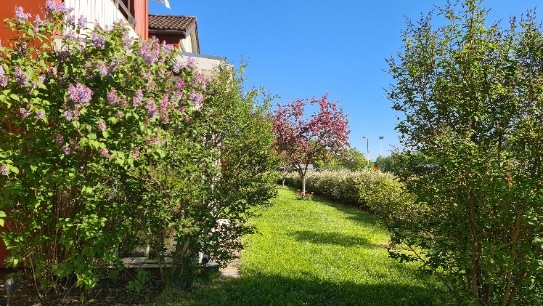                         Falun 2022-06-06                                                                                                    Styrelsen önskar alla medlemmar en trevlig sommar                                                                                                                                                                                                             